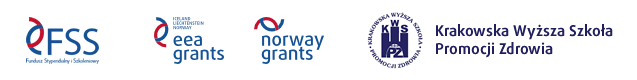 Krakowska Wy2sza Szkoła Promocji Zdrowia z Siedzibą w Krakowie ul. Krowoderska 73 31-158 Krak6wSzanowni Państwo !	Krakowska Wyższa Szkoła Promocji Zdrowia w ramach realizacji projektu naukowego dofinansowanego ze środków norweskich, dotyczącego utworzenia nowego kierunku studiów II stopnia „Ekologiczna żywność i dietetyka” zaprasza Państwa na organizowany panel dyskusyjny. Dotyczyć on będzie oczekiwań P.T. potencjalnych Pracodawców od przyszłych pracowników  (absolwentów KWSPZ) kierunku Ekologiczna żywność  i dietetyka.	Panel odbędzie się w siedzibie Krakowskiej Wyższej Szkoły Promocji Zdrowia w Krakowie                 przy ul. Krowoderskiej 73 dnia 24.02.2016 roku o godz.: 13:00.Program spotkania panelowego przewiduje:13.00 – 13.15 Prezentacje oferty Krakowskiej Wyższej Szkoły promocji Zdrowia.13.15 – 14.30 Prezentacja firm zaproszonych gości 14.30-15.00 Lunch15.00 – 16.00 Panel dyskusyjny dotyczący oczekiwań potencjalnych pracodawców od absolwentów.	Prosimy o potwierdzenie udziału tel.: 12-423-38-40 lub e-mail : sekretariat@kwspz.pl oraz przygotowanie materiałów do prezentacji Państwa firm.								Z nadzieją na owocną współpracę									Dziekan KWSPZ								      Dr Małgorzata Kwaśniak